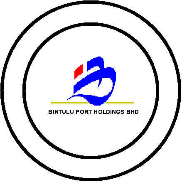 Unaudited Condensed ConsolidatedFinancial Statements30 June 2021UNAUDITED CONDENSED CONSOLIDATED STATEMENTS OF FINANCIAL POSITION AS AT 30 JUNE 2021UNAUDITED CONDENSED CONSOLIDATED STATEMENTS OF FINANCIAL POSITION AS AT 30 JUNE 2021 (Continued)The unaudited condensed consolidated statements of financial position should be read in conjunction with the audited financial statements of the Group for the year ended 31 December, 2020 and the accompanying explanatory notes attached to the interim financial statements.UNAUDITED CONDENSED CONSOLIDATED STATEMENTS OF COMPREHENSIVE INCOME FOR THE SECOND QUARTER ENDED 30 JUNE The unaudited condensed consolidated statements of comprehensive income should be read in conjunction with the audited financial statements of the Group for the year ended 31 December 2020 and the accompanying explanatory notes attached to the interim financial statements.Unaudited Condensed consolidated statementS of changes in equityFOR THE SIXTH MONTHS ENDED 30 JUNE 2021 & 30 JUNE 2020Note: 1  	The foreign currency translation arises due to exchange difference on translation of the financial statements of a foreign entity. The unaudited condensed consolidated statements of changes in equity should be read in conjunction with the audited financial statements of the Group for the year ended 31 December, 2020 and the accompanying explanatory notes attached to the interim financial statements. UNAUDITED Condensed consolidated STATEMENTs OF CASH FLOWFOR THE SIXTH MONTHS ENDED 30 JUNE 2021 & 30 JUNE 2020 UNAUDITED Condensed consolidated STATEMENT OF CASH FLOWFOR THE SIXTH MONTHS ENDED 30 JUNE 2021 & 30 JUNE 2020 (Continued)UNAUDITED Condensed consolidated STATEMENT OF CASH FLOWFOR THE SIXTH MONTHS ENDED 30 JUNE 2021 & 30 JUNE 2020 (Continued)The unaudited condensed consolidated statements of cash flow should be read in conjunction with the audited financial statements of the Group for the year ended 31 December, 2020 and the accompanying explanatory notes attached to the interim financial statements.SELECTED EXPLANATORY NOTES ON QUARTERLY FINANCIAL REPORT FOR THE SECOND QUARTER ENDED 30 JUNE 2021PART A.	EXPLANATORY NOTES PURSUANT TO MFRS 134A1.	Corporate InformationThe company is a public limited company, incorporated and domiciled in Malaysia, and is listed on the Main Market of the Bursa Malaysia Securities Berhad.A2.	Basis of PreparationThe condensed consolidated interim financial statements for the quarter ended 30 June 2021 have been prepared in accordance with MFRS 134 Interim Financial Reporting and paragraph 9.22 of the Listing Requirements of Bursa Malaysia Securities Berhad. These condensed consolidated financial statements also comply with IAS 34 Interim Financial Reporting issued by the International Accounting Standards Board. The condensed consolidated interim financial statements have been prepared under the historical cost convention and should be read in conjunction with the audited financial statements of the Group for the year ended 31 December, 2020.  These explanatory notes attached to the interim financial statements provide an explanation of events and transactions that are significant to an understanding of the changes in the financial position and performance of the Group since the year ended 31 December, 2020.The financial statements of the Group are presented in Ringgit Malaysia (“RM”) and all are rounded to the nearest thousand (RM’000) except when otherwise indicated.A3.	Significant Accounting Policies The significant accounting policies adopted are consistent with those of the audited financial statements for the year ended 31 December 2020.The following pronouncements were issued by the MASB and are to become effective for annual periods beginning on or after 1 January 2021: Amendments to MFRS 9, MFRS 139, MFRS 7 MFRS 4 and MFRS 16: Interest Rate Benchmark Reform – Phase 2The adoption of the above did not have any significant effects on the interim financial report upon initial application. A4.	Changes in EstimatesThere were no other changes in estimates that have had a material effect in the current interim results.A5.	Changes in the Composition of the GroupThere were no changes in the composition of the Group for the current quarter and financial year-to date.A6.	Segmental ReportingThe Group reporting is organised and managed into two major business segments based on the nature of services provided, which requires different business and marketing strategies. The reportable segments are summarised as follows:a.	Port operations – the provision of port services and construction services which include construction of port facilities, handling of cargo for liquefied natural gas, petroleum products, liquefied petroleum gas, general cargo, container, dry bulk cargo and other ancillary services; andb.	Bulking services- the provision of bulking installation facilities for palm oil, edible oils, vegetable oils, fats and its by-products.Except as indicated above, no reporting segments has been aggregated to form the above reportable operating segments.Management monitors the operating results of its business units separately for the purpose of making decisions about resource allocation and performance assessment. Segment performance is evaluated based on operating profit or loss which, in certain respects, may be measured differently from operating profit or loss in the consolidated financial statements.A subsidiary, Bintulu Port Sdn. Bhd., has secured a contract to provide pilotage and towage services at Muara District, Brunei Darussalam from 1 February 2020.  No segmental reporting by geographical information is provided as the Group’s operation outside Malaysia is not significant.A6.	Segmental Reporting (Continued)A7.	Comments about Seasonal or Cyclical FactorsThe revenue from port’s services and bulking services is subject to the seasonal and cyclical factors of the respective industries.A8.	Unusual Items due to their Nature, Size or IncidenceThere were no unusual items for the current quarter and financial year-to-date.A9.	Tax Expensei.	Tax expense comprises:ii.	Effective tax rate The effective tax rate for the current year is higher compared to statutory rate primarily due to losses of a subsidiary which cannot be set off against taxable profits made by other subsidiaries and certain expenses which are not deductible for tax purposes.A10.	Earnings Per ShareBasic earnings per share is calculated by dividing the net profit attributable to shareholders by the number of ordinary shares in issue during the period.        A11.	Dividends PaidDuring the Board Meeting held on 27th May 2021, the Board has recommended a first interim single tier dividend of 3.00 sen per share on 460,000,000 ordinary shares, amounting to RM13,800,000 in respect of the period ended 31st March 2021 (previous corresponding period interim single tier dividend of 2.00 sen per share on 460,000,000 ordinary shares).  This dividend was subsequently paid on 3rd August 2021.A12.	Debt and Equity SecuritiesThere was no issuance, cancellation, repurchase, resale and repayment of debt and equity securities for the current quarter and financial year-to-date.A13.	Subsequent EventsThere were no materials events subsequent to the end of the reporting period that have not been reflected in the financial statements.	A14.	Valuation of Property, Plant and EquipmentThere has not been any valuation of property, plant and equipment for the Group.A15.	Contingent Liabilities or Contingent AssetsThere were no other contingent liabilities or contingent assets during the quarter under review.A16.	Acquisitions and Disposals of Property, Plant and EquipmentThere were no major acquisitions and disposal of property, plant and equipment during the quarter under review.A17.	CommitmentsAs at 30 June 2021, the commitments were as follows:A18.	Significant Related Party TransactionsThe directors are of the opinion that all the transactions above have been entered into in the normal course of business and have been established on terms and conditions that are not materially different from that obtainable in transactions with unrelated parties.PART B.	EXPLANATORY NOTES PURSUANT TO APPENDIX 9B OF THE LISTING REQUIREMENTS OF BURSA MALAYSIA SECURITIES BERHADB1.	Review of Performance  Quarter Ended 30 June 2021 compared to Quarter Ended 30 June 2020The Group registered a profit before taxation amounting to RM29.93 million in the current quarter against RM16.36 million achieved in the preceding year corresponding quarter.   The Group’s operating revenue of RM182.11 million for the current quarter is higher by RM16.96 million (10.27%) compared to RM165.15 million achieved in the corresponding quarter. The revenue recorded from port’s services at Bintulu Port is RM140.03 million in Q2 2021 as compared to RM125.27 million achieved in Q2 2020. The revenue generated from the operation at Samalaju Industrial Port during the quarter under review is RM32.09 million against RM28.06 million in corresponding year quarter. The revenue from bulking facilities is RM9.99 million as against RM11.82 million in Q2 2020. B1.	Review of Performance (Continued)Revenue from construction services for concession infrastructure of RM1.33 million was recognized in Q2 2021 as against RM0.61 million in Q2 2020. The corresponding cost of construction for concession was also recognized for the quarters under review. This is recognition of revenue and expenditure under IC Interpretation 12: Service Concession Arrangements.   The expenditure during the quarter under review of RM158.63 million is lower by RM1.27 million compared to Q2 2020 of RM159.90 million mainly due to timing of expenditure being incurred.   There have been no other material factors affecting the earnings and/or revenue of the Group for the current quarter under review.Six months ended 30 June 2021 compared to six months ended 30 June 2020	The achieved profit before tax of RM67.33 million for the first half of year ended 30 June 2021, is higher by RM3.74 million (5.93%) compared to first six months of year ended 30 June 2020 of RM63.59 million.	The Group’s operating revenue of RM366.91 million for the first six months ended 30 June 2021 is higher by RM24.05 million (7.01%) compared to first six months of preceding year. Revenue generated from port’s services at Bintulu Port is RM282.48 million as against RM267.75 million during the first six months of preceding year. Samalaju Industrial Port generated RM64.73 million of revenue compared to RM53.91 million of revenue generated during the first six months of preceding year. The revenue from bulking facilities is RM19.70 million as against RM21.20 million during the period under review.   Revenue from construction services for concession infrastructure of RM2.49 million was recognized against RM2.63 million in first six months of preceding year. The corresponding cost of construction for concession were also recognized. The expenditure during the period under review of RM309.98 million is higher by RM11.72 million compared to RM298.26 million of the preceding year. The increase in expenditure during the period under review is mainly due to the recognition of depreciation of right of use assets under MFRS 16: Leases for additional charter hire of vessels at BPSB.There have been no other material factors affecting the earnings and/or revenue of the Group for the period under review.B2.	Material Changes in the Quarterly Results compared to the Results of the Preceding QuarterThe pre-tax profit for the first quarter of 2021 amounting to RM29.93 million is lower compared to RM37.40 million achieved in the preceding quarter.  The Group’s operating revenue is lower by RM2.69 million from RM184.80 million achieved in Q1 2021 to RM182.11 million in Q2 2021. Revenue contribution from the handling of cargoes and vessel calls at Bintulu Port in Q2 2021 is RM140.03 million as against RM142.46 million in Q1 2021. Revenue at Samalaju Industrial Port is lower by RM0.56 million from RM32.64 million in Q1 2021 to RM32.09 million in Q2 2021. The revenue from the bulking services is higher by RM0.29 million from RM9.70 million in Q1 2021 to RM9.99 million in Q2 2021.   Revenue from construction services on concession infrastructure recognized in Q2 2021 is RM1.34 million whilst in Q1 2021 was RM1.15 million. The corresponding cost of construction were also recognized. B2.	Material Changes in the Quarterly Results compared to the Results of the Preceding Quarter (Continued)The expenditure during the quarter under review is higher by RM7.28 million from RM151.35 million in Q1 2021 to RM158.63 million in Q2 2021 mainly due to payment of staff’s performance merits for Year 2020.There were no other unusual items affecting profits for the current quarter.B3.	Current Year’s Prospects  The Group’s performance for Year 2021 continues to be affected by the disruption in the supply chain in the logistics industry as the result of the unprecedented Covid-19 pandemic.During the year under review, the handling of LNG cargo is still going to be the main revenue contributor to the Group. Other cargoes that expect to show positive growth during the year are containerized cargoes and cargoes from Samalaju operations.B4.	Board of Directors Statement on Internal TargetsThe Company did not announce or disclose any internal management targets in a public document.B5.	Profit Forecast or Profit GuaranteeThe Company did not announce or disclose any profit forecast or profit guarantee in a public document.B6.	Corporate ProposalsThere were no corporate proposals announced during the reporting date.B7.	Loans and BorrowingsSukuk MurabahahSamalaju Industrial Port Sdn. Bhd., a wholly-owned subsidiary of Bintulu Port Holdings Berhad (BPHB), has entered into a Sukuk Programme which has a tenure of 20 years from date of first issuance and has a limit of RM950 million in nominal value. It is based on the Shariah principle of Murabahah (via a Tawarruq arrangement) involving selected Shariah compliant commodities (“Sukuk Murabahah”). The Sukuk programme is unsecured. It is back by an irrevocable and unconditional guarantee by Bintulu Port Holdings Berhad as the guarantor. The proceeds from the issuance under the Sukuk Murabahah shall be utilised by the subsidiary for the payment of fees and expenses relation to the Sukuk Programme, funding of the initial Financial Service Reserve Account Minimum Required Balance, capital expenditure, payments of Periodic Distributions to beneficial holders during construction and working capital requirements all of which shall be in relation to the Project.Summary of the Sukuk Murabahah is tabulated below:There were no other borrowings and debt securities at the end of the reporting period.B8.	Gains/Losses Arising from Fair Value Changes to Financial LiabilitiesAll financial liabilities of the Group are classified as other payables, loan and borrowings and concession lease payables.Gains and losses are recognised in the statement of comprehensive income when the liabilities are derecognised as well as through the amortisation process.  In the Group, other payables are carried at amortised costs which are not materially different from the fair value.Loan and borrowings are recognised initially at fair value, net of transaction costs incurred, and subsequently measured at amortised cost using the effective interest method.B9.	Material Litigation There is no material litigation against the company as at the end of the reporting period.B10.	Dividend ProposedThe Board has recommended a second interim single tier dividend of 3.00 sen per share on 460,000,000 ordinary shares, amounting to RM13,800,000 in respect of the financial year ending 31 December 2021 (previous corresponding period: second interim single tier dividend of 2.00 sen per share on 460,000,000 ordinary shares amounting to RM9,200,000).  The total interim single tier dividend for the current financial year is 6.00 sen per share (previous corresponding year: 4.00 sen per share).Shareholders who are on the Register of Members at the close of business on 20 September 2021 will be entitled for the dividend. The dividend payment date is 7 October 2021.B11.	Audit ReportThe audit report of the previous annual financial statements for the year ended 31st December 2020 was not subject to any qualification.B12.	Authorisation for IssueThe interim financial statements were authorised for issue by the Board of Directors on 26th August 2021.BY ORDER OF THE BOARDROSLI BIN IDRIS(MIA15730)Company SecretaryDate: 26th August 202130 June, 202131 December, 2020(UNAUDITED)(AUDITED)RM'000RM'000ASSETSASSETSNon- current assetsNon- current assets  Property, plant and equipment  Property, plant and equipment259,062273,352  Right of use assets  Right of use assets74,40492,336  Intangible assets  Intangible assets1,469,5831,532,213  Deferred tax assets  Deferred tax assets61,00458,857  Trade and other receivable  Trade and other receivable10,31510,2691,874,3681,967,027Current assetsCurrent assets  Inventories  Inventories3,5683,705  Tax recoverable  Tax recoverable2,6312,794  Trade and other receivables  Trade and other receivables64,07882,404  Investment in securities  Investment in securities302,237229,902  Cash and cash equivalents  Cash and cash equivalents695,521667,3041,068,035986,109TOTAL ASSETSTOTAL ASSETS2,942,4032,953,13631 June, 202131 December, 2020(UNAUDITED)(AUDITED)RM'000RM'000EQUITIES AND LIABILITIESEQUITIES AND LIABILITIESEquity attributable to equity holders of the parentEquity attributable to equity holders of the parent  Share capital  Share capital890,818890,818  Foreign currency translation reserve  Foreign currency translation reserve10754  Retained earnings  Retained earnings508,205486,583Total EquityTotal Equity1,399,1301,377,455Non-current liabilitiesNon-current liabilities  Other Payables  Other Payables67,89959,906  Loan and borrowings  Loan and borrowings941,086940,338  Lease liabilities  Lease liabilities281,387325,860  Provision  Provision22,30917,6221,312,6811,343,726Current liabilitiesCurrent liabilities  Dividend payables  Dividend payables13,800-  Other payables  Other payables31,25638,513  Lease liabilities  Lease liabilities144,472170,627  Provision  Provision40,73019,453  Income tax payable  Income tax payable3343,362230,592231,955Total liabilitiesTotal liabilities1,543,2731,575,681TOTAL EQUITY AND LIABILITIESTOTAL EQUITY AND LIABILITIES2,942,4032,953,136NET ASSET PER SHARE (RM)NET ASSET PER SHARE (RM)3.042.99Individual quarterIndividual quarter  Cumulative quarter   Cumulative quarter 	ending 30 June	ending 30 JuneChangesending 30 Juneending 30 JuneChanges2021RM’0002020RM’000%2021RM’0002020RM’000%Revenue from operations182,109165,14710.27366,909342,8567.01Revenue from construction services 1,335609119.212,4902,628(5.25)183,444165,75610.67369,399345,4846.92Other income2,8715,894(51.29)3,1827,133(55.39)Cost of construction services(1,335)(609)119.21(2,490)(2,628)(5.25)Staff costs(38,171)(42,658)(10.52)(67,178)(68,232)(1.54)Maintenance and operational supplies(36,075)(33,715)7.00(73,047)(69,115)5.69Administrative expenses(6,570)(8,313)(20.96)(13,567)(16,552)(18.03)Amortisation of Leased Concession Assets(21,994)(20,811)5.69(43,988)(41,621)5.69Amortisation of Other Intangibles(17,682)(17,360)1.86(35,324)(34,746)1.66Depreciation of PPE(8,683)(8,261)5.11(16,914)(16,469)2.70Depreciation of Right of Use Assets(9,188)(8,517)7.88(18,299)(11,514)58.93Provision for replacement cost(1,641)(1,587)3.40(4,203)(3,174)32.42(141,339)(141,831)(0.35)(275,010)(264,051)4.15Operating Profit 44,97629,81950.8397,57188,56610.17Finance cost(18,623)(18,676)(0.28)(37,458)(36,835)1.69Finance income 3,5805,222(31.44)7,21811,827(38.97)Profit before tax29,93316,36582.9167,33163,5585.93Tax expense(10,012)(5,776)73.34(22,709)(21,900)(3.69)Profit net of tax, representing total      comprehensive income for the period19,92110,58988.1344,62241,6587.12Basic earnings per share (sen)4.332.3088.139.709.057.12Share capitalRetained ProfitsForeign currency translation reserveTotalRM’000RM’000RM’000RM’000Opening balance at 1 January, 2021890,818486,583541,377,455Net profit for the period-	44,622-44,622Foreign currency translation1--5353Transaction with ownersDividend paid / payable-(23,000)-(23,000)Closing balance at 30 June, 2021890,818508,2051071,399,130Opening balance at 1 January, 2020890,818439,282-1,330,100Net profit for the period-41,658-41,658Transaction with ownersDividend payables-(18,400)-(18,400)Closing balance at 30 June, 2020890,818462,540-1,353,3586 months ended6 months ended30 June, 202130 June, 2020RM’000RM’000Operating activitiesProfit before tax67,33163,558   Adjustments for:   Amortisation of intangible assets79,31276,367   Depreciation of property, plant and equipment16,91416,469   Depreciation of right of use18,29911,514   Finance cost – Unwinding of discount12,47011,712   Finance cost – Borrowings24,98825,123   Loss on disposal of property, plant and equipment(1)2   Loss / (Gain) on fair value of investments in securities(2,408)(6,621)   Realised loss in foreign exchange477-   Provision for staff gratuities-501   Provision for maintenance dredging costs20,60518,009   Provision for replacement cost4,2033,174       Dividend income from investment(97)-   Income from LAD--   Income from sublease(346)-   Interest income(6,872)(11,827)      Total adjustments167,544144,423    Operating cash flows before changes in     working capital234,875207,981Changes in working capital   Receivables1,8007,325   Payables14,000(765)Total changes in working capital15,8006,560Cash generated from operating activities   250,675214,541Payment of concession arrangements(72,472)(71,294)Payment of lease liabilities(19,381)(11,998)Payment of dredging cost-(8,723)Income tax paid(27,745)(27,055)Director gratuities paid-(332)Staff gratuities paid(1,362)(2,303)Cash flows from operating activities129,71592,8366 months ended6 months ended30 June, 2021      30 June, 2020RM’000RM’000   Investing activitiesInterest received6,38411,486Purchase of property, plant and equipment(4,565)(3,009)Increase in intangible assets(5,684)(3,367)Changes in investment(69,823)-Net cash flows (used in) / from investing activities   (73,688)5,110Financing ActivitiesDividend paid(9,200)(9,200)Repayment of profit expense on SUKUK(18,763)(18,763)Net Cash flows used in financing activities   (27,963)(27,963)Net increase in cash and cash equivalents28,06469,983Effects of exchange rate changes153-Cash and cash equivalents at 1 January648,539675,944Cash and cash equivalents at 30 June676,756745,9276 months ended6 months ended30 June, 2021 30 June, 2020RM’000RM’000Cash and cash equivalents comprise:Deposits and REPO with licensed financial institutions664,345733,545Cash and Bank Balances31,17631,142695,521764,687    Less: Deposit with maturity period of more than 3 months(18,765)(18,760)676,756745,9276 months ended 30 June 2021Port Operation RM’000Bulking Services RM’000Others RM’000Adjustments and eliminations RM’000Consolidated RM’000Revenue:External customers349,70419,695--369,399Inter-segment5,3722,51360,686(68,571)-Total revenue355,07622,20860,686(68,571)369,399Results:Segment profit60,2947,64536,047(36,655)67,331Assets:Segment assets2,646,896171,7271,190,425(1,066,645)2,942,403Liabilities:Segment liabilities1,514,01427,27632,223(30,240)1,543,2736 months ended 30 June 2020Port Operation RM’000Bulking Services RM’000Others RM’000Adjustments and eliminations RM’000Consolidated RM’000Revenue:External customers324,28521,199--345,484Inter-segment4202,815141,599(144,834)-Total revenue324,70524,014141,599(144,834)345,484Results:Segment profit58,2139,903(3,888)(670)63,558Assets:Segment assets2,781,242174,3611,197,608(1,143,743)3,009,468Liabilities:Segment liabilities1,705,78629,31029,727(108,713)1,656,110Current year quarterCurrent year to date30 June 202130 June 2021		RM’000RM’000Current tax expense10,38524,333Deferred tax(373)(1,624)10,01222,709      Current year quarter      Current year quarterCurrent year-to-dateCurrent year-to-date         30 June         30 June    30 June    30 June2021RM’0002020RM’0002021RM’0002020RM’000Net profit attributable to shareholders (RM’000)19,92110,58944,62241,658Number of ordinary shares in issue (‘000)460,000460,000460,000460,000Basic earnings per share (sen)4.332.309.709.056 months ended6 months ended30 June 202130 June 2020RM’000RM’000OrdinaryFourth interim paid:2020 –  2.00 sen Per Share Single Tier Fourth             Interim Dividend, paid on 15th April 20219,2009,200 TOTAL PAID9,2009,200RM’000Approved and contracted for :  Property, plant and equipment / Intangible assets 11,315Approved but not contracted for :  Property, plant and equipment / Intangible assets 54311,858Current year quarterCurrent year-to-date30 June 202130 June 2021RM’000RM’000a)Transactions with subsidiaries of a substantial shareholder, Petroliam Nasional Berhad:Transactions with subsidiaries of a substantial shareholder, Petroliam Nasional Berhad:Transactions with subsidiaries of a substantial shareholder, Petroliam Nasional Berhad:Rendering of services:  Malaysia LNG Sdn.Bhd42,96886,623  Petronas Carigali Sdn. Bhd.1,2012,469  Petronas Dagangan Berhad332707  Petronas Chemical Marketing (L) Ltd238328  Vestigo Petroleum Sdn. Bhd.123217Purchases of fuel and lubricants:  Petronas Dagangan Berhad(3,170)(5,895)b)Transactions with subsidiaries of a substantial shareholder, State Financial Secretary (Sarawak Government):Transactions with subsidiaries of a substantial shareholder, State Financial Secretary (Sarawak Government):Transactions with subsidiaries of a substantial shareholder, State Financial Secretary (Sarawak Government):Purchases of gas fuel:  Petroleum Sarawak Berhad(438)(822)Individual quarterIndividual quarter  Cumulative quarter   Cumulative quarter ending 30 Juneending 30 JuneChangesending 30 Juneending 30 JuneChanges2021RM’0002020RM’000%2021RM’0002020RM’000%Revenue from operations182,109165,14710.27366,909342,8567.01Revenue from construction services 1,335609119.212,4902,628(5.25)183,444165,75610.67369,399345,4846.92Other income2,8715,894(51.29)3,1827,133(55.39)Cost of construction services(1,335)(609)119.21(2,490)(2,628)(5.25)Operating expenses(80,816)(84,686)(4.57)(153,792)(153,899)(0.07)Amortisation of Leased Concession Assets(21,994)(20,811)5.69(43,988)(41,621)5.69Amortisation of Other Intangibles(17,682)(17,360)1.86(35,324)(34,746)1.66Depreciation of PPE(8,683)(8,261)5.11(16,914)(16,469)2.70Depreciation of Right of Use Assets(9,188)(8,517)7.88(18,299)(11,514)58.93Provision for replacement cost(1,641)(1,587)3.40(4,203)(3,174)32.42(141,339)(141,831)(0.35)(275,010)(264,051)4.15Operating Profit 44,97629,81950.8397,57188,56610.17Finance cost(18,623)(18,676)(0.28)(37,458)(36,835)1.69Finance income 3,5805,222(31.42)7,21811,827(38.97)Profit before tax29,93316,36582.9167,33163,5585.93Current Quarter Ended 30 June 2021RM’000Preceding Quarter Ended 31 March 2021RM’000ChangesCurrent Quarter Ended 30 June 2021RM’000Preceding Quarter Ended 31 March 2021RM’000ChangesCurrent Quarter Ended 30 June 2021RM’000Preceding Quarter Ended 31 March 2021RM’000%Revenue from operations182,109184,800(1.46)Revenue from construction services1,3351,15515.58183,444185,955(1.35)Other income2,871311823.15Cost of construction services(1,335)(1,155)15.58Operating expenses(80,816)(72,976)10.74Amortisation of Leased Concession Assets(21,994)(21,994)-Amortisation of Other Intangibles(17,682)(17,642)0.23Depreciation of PPE(8,683)(8,231)5.49Depreciation of Right of Use Assets(9,188)(9,111)0.84Provision for replacement cost(1,641)(2,562)(35.95)(141,339)(133,671)5.74Operating profit44,97652,595(14.49)Finance cost(18,624)(18,834)(1.11)Finance income 3,5813,637(1.54)Profit before taxation 29,93337,398(19.96)Current year quarterCurrent year quarter30 June 202130 June 2020MaturityRM’000RM’000Non-currentUnsecured:Sukuk Murabahah941,086939,202Year of IssuanceNominal amountProfit payment ratesYield-to-maturityTenureRedemption datesRM’ million% p.a.%p.a.YearsYears20157005.05 – 5.655.30 – 6.008 - 142023 - 202920162504.503.48 – 3.4917 - 202033 - 2036